2 апреля 2014 года N 44-ФЗРОССИЙСКАЯ ФЕДЕРАЦИЯФЕДЕРАЛЬНЫЙ ЗАКОНОБ УЧАСТИИ ГРАЖДАН В ОХРАНЕ ОБЩЕСТВЕННОГО ПОРЯДКАПринят
Государственной Думой
21 марта 2014 годаОдобрен
Советом Федерации
26 марта 2014 годаГлава 3. ПОРЯДОК СОЗДАНИЯ И ДЕЯТЕЛЬНОСТИ НАРОДНЫХ ДРУЖИНСтатья 12. Создание и организация деятельности народных дружин1. Народные дружины создаются по инициативе граждан Российской Федерации, изъявивших желание участвовать в охране общественного порядка, в форме общественной организации с уведомлением органов местного самоуправления соответствующего муниципального образования (в субъектах Российской Федерации - городах федерального значения Москве и Санкт-Петербурге - органов государственной власти соответствующего субъекта Российской Федерации, если законом соответствующего субъекта Российской Федерации не установлена необходимость уведомления органов местного самоуправления внутригородских муниципальных образований), территориального органа федерального органа исполнительной власти в сфере внутренних дел.2. Границы территории, на которой может быть создана народная дружина, устанавливаются представительным органом соответствующего муниципального образования (в субъектах Российской Федерации - городах федерального значения Москве и Санкт-Петербурге - органами государственной власти соответствующего субъекта Российской Федерации, если законом соответствующего субъекта Российской Федерации это не отнесено к полномочиям представительных органов внутригородских муниципальных образований). При этом на одной территории, как правило, может быть создана только одна народная дружина.3. Народные дружины могут участвовать в охране общественного порядка только после внесения их в региональный реестр.4. Народные дружины действуют в соответствии с настоящим Федеральным законом, другими федеральными законами и принятыми в соответствии с ними иными нормативными правовыми актами Российской Федерации, законами и иными нормативными правовыми актами субъектов Российской Федерации, муниципальными нормативными правовыми актами, а также уставом народной дружины.5. Народные дружины решают стоящие перед ними задачи во взаимодействии с органами государственной власти субъекта Российской Федерации, органами местного самоуправления, органами внутренних дел (полицией) и иными правоохранительными органами.6. Основными направлениями деятельности народных дружин являются:1) содействие органам внутренних дел (полиции) и иным правоохранительным органам в охране общественного порядка;2) участие в предупреждении и пресечении правонарушений на территории по месту создания народной дружины;3) участие в охране общественного порядка в случаях возникновения чрезвычайных ситуаций;4) распространение правовых знаний, разъяснение норм поведения в общественных местах.7. Порядок создания, реорганизации и (или) ликвидации народных дружин определяется Федеральным законом от 19 мая 1995 года N 82-ФЗ "Об общественных объединениях" с учетом положений настоящего Федерального закона.8. Не могут быть учредителями народных дружин граждане:1) имеющие неснятую или непогашенную судимость;2) в отношении которых осуществляется уголовное преследование;3) ранее осужденные за умышленные преступления;4) включенные в перечень организаций и физических лиц, в отношении которых имеются сведения об их причастности к экстремистской деятельности или терроризму, в соответствии с Федеральным законом от 7 августа 2001 года N 115-ФЗ "О противодействии легализации (отмыванию) доходов, полученных преступным путем, и финансированию терроризма";5) в отношении которых вступившим в законную силу решением суда установлено, что в их действиях содержатся признаки экстремистской деятельности;6) страдающие психическими расстройствами, больные наркоманией или алкоголизмом;7) признанные недееспособными или ограниченно дееспособными по решению суда, вступившему в законную силу;8) подвергнутые неоднократно в течение года, предшествовавшего дню создания народной дружины, в судебном порядке административному наказанию за совершенные административные правонарушения;9) имеющие гражданство (подданство) иностранного государства.9. Создание народных дружин при политических партиях, религиозных объединениях, а также создание и деятельность политических партий и религиозных объединений в народных дружинах запрещены.Статья 13. Руководство деятельностью народных дружин1. Руководство деятельностью народных дружин осуществляют командиры народных дружин, избранные членами народных дружин по согласованию с органами местного самоуправления соответствующего муниципального образования (в субъектах Российской Федерации - городах федерального значения Москве и Санкт-Петербурге - с органами государственной власти соответствующего субъекта Российской Федерации, если законом соответствующего субъекта Российской Федерации это не отнесено к полномочиям внутригородских муниципальных образований), территориальным органом федерального органа исполнительной власти в сфере внутренних дел.2. В целях взаимодействия и координации деятельности народных дружин органами государственной власти субъектов Российской Федерации и органами местного самоуправления могут создаваться координирующие органы (штабы), порядок создания и деятельности которых определяется законами субъектов Российской Федерации.Статья 14. Порядок приема в народные дружины и исключения из них1. В народные дружины принимаются на добровольной основе граждане Российской Федерации, достигшие возраста восемнадцати лет, способные по своим деловым и личным качествам исполнять обязанности народных дружинников.2. В народные дружины не могут быть приняты граждане:1) имеющие неснятую или непогашенную судимость;2) в отношении которых осуществляется уголовное преследование;3) ранее осужденные за умышленные преступления;4) включенные в перечень организаций и физических лиц, в отношении которых имеются сведения об их причастности к экстремистской деятельности или терроризму, в соответствии с Федеральным законом от 7 августа 2001 года N 115-ФЗ "О противодействии легализации (отмыванию) доходов, полученных преступным путем, и финансированию терроризма";5) в отношении которых вступившим в законную силу решением суда установлено, что в их действиях содержатся признаки экстремистской деятельности;6) страдающие психическими расстройствами, больные наркоманией или алкоголизмом;7) признанные недееспособными или ограниченно дееспособными по решению суда, вступившему в законную силу;8) подвергнутые неоднократно в течение года, предшествовавшего дню принятия в народную дружину, в судебном порядке административному наказанию за совершенные административные правонарушения;9) имеющие гражданство (подданство) иностранного государства.3. Народные дружинники могут быть исключены из народных дружин в следующих случаях:1) на основании личного заявления народного дружинника;2) при наступлении обстоятельств, указанных в части 2 настоящей статьи;3) при совершении народным дружинником, участвующим в охране общественного порядка, противоправных действий либо бездействии, повлекших нарушение прав и свобод граждан, общественных объединений, религиозных и иных организаций;4) в связи с неоднократным невыполнением народным дружинником требований устава народной дружины либо фактическим самоустранением от участия в ее деятельности;5) в связи с прекращением гражданства Российской Федерации.Статья 15. Подготовка народных дружинниковНародные дружинники проходят подготовку по основным направлениям деятельности народных дружин, к действиям в условиях, связанных с применением физической силы, по оказанию первой помощи в порядке, утвержденном федеральным органом исполнительной власти в сфере внутренних дел.Статья 16. Удостоверение и форменная одежда народных дружинников1. Народные дружинники при участии в охране общественного порядка должны иметь при себе удостоверение народного дружинника, а также носить форменную одежду и (или) использовать отличительную символику народного дружинника. Образец и порядок выдачи удостоверения, образцы форменной одежды и (или) отличительной символики народного дружинника устанавливаются законом субъекта Российской Федерации.2. Запрещается использование удостоверения народного дружинника, ношение форменной одежды либо использование отличительной символики народного дружинника во время, не связанное с участием в охране общественного порядка.Статья 17. Права народных дружинников1. Народные дружинники при участии в охране общественного порядка имеют право:1) требовать от граждан и должностных лиц прекратить противоправные деяния;2) принимать меры по охране места происшествия, а также по обеспечению сохранности вещественных доказательств совершения правонарушения с последующей передачей их сотрудникам полиции;3) оказывать содействие полиции при выполнении возложенных на нее Федеральным законом от 7 февраля 2011 года N 3-ФЗ "О полиции" обязанностей в сфере охраны общественного порядка;4) применять физическую силу в случаях и порядке, предусмотренных настоящим Федеральным законом;5) осуществлять иные права, предусмотренные настоящим Федеральным законом, другими федеральными законами.2. Народные дружинники вправе отказаться от исполнения возложенных на них обязанностей в случае, если имеются достаточные основания полагать, что их жизнь и здоровье могут подвергнуться опасности.Статья 18. Обязанности народных дружинников1. Народные дружинники при участии в охране общественного порядка обязаны:1) знать и соблюдать требования законодательных и иных нормативных правовых актов в сфере охраны общественного порядка;2) при объявлении сбора народной дружины прибывать к месту сбора в установленном порядке;3) соблюдать права и законные интересы граждан, общественных объединений, религиозных и иных организаций;4) принимать меры по предотвращению и пресечению правонарушений;5) выполнять требования уполномоченных сотрудников органов внутренних дел (полиции) и иных правоохранительных органов, не противоречащие законодательству Российской Федерации;6) оказывать первую помощь гражданам при несчастных случаях, травмах, отравлениях и других состояниях и заболеваниях, угрожающих их жизни и здоровью, при наличии соответствующей подготовки и (или) навыков;7) иметь при себе и предъявлять гражданам, к которым обращено требование о прекращении противоправного деяния, удостоверение установленного образца.2. Народные дружинники могут привлекаться к участию в охране общественного порядка в их рабочее или учебное время с согласия руководителя организации по месту их работы или учебы.Статья 19. Общие условия и пределы применения народными дружинниками физической силы1. Народные дружинники при участии в охране общественного порядка могут применять физическую силу для устранения опасности, непосредственно угрожающей им или иным лицам, в состоянии необходимой обороны или крайней необходимости в пределах, установленных законодательством Российской Федерации.2. Перед применением физической силы народный дружинник обязан сообщить лицу, в отношении которого предполагается ее применение, что он является народным дружинником, предупредить о своем намерении и предоставить данному лицу возможность для прекращения действий, угрожающих жизни и здоровью народного дружинника или иных лиц.3. Народный дружинник имеет право не предупреждать о своем намерении применить физическую силу, если промедление в ее применении создает непосредственную угрозу жизни и здоровью граждан или народного дружинника либо может повлечь иные тяжкие последствия.4. Народный дружинник при применении физической силы действует с учетом создавшейся обстановки, характера и степени опасности действий лиц, в отношении которых применяется физическая сила, характера и силы оказываемого ими сопротивления.5. Народный дружинник обязан оказать гражданину, получившему телесные повреждения в результате применения физической силы, первую помощь, а также в случае необходимости принять меры по обеспечению оказания ему медицинской помощи в возможно короткий срок.6. О применении физической силы, в результате которого причинен вред здоровью гражданина, народный дружинник обязан незамедлительно уведомить командира народной дружины, который не позднее трех часов с момента ее применения информирует об этом соответствующий территориальный орган федерального органа исполнительной власти в сфере внутренних дел.7. Народным дружинникам при участии в охране общественного порядка запрещается применять физическую силу для пресечения правонарушений, за исключением случаев, указанных в части 1 настоящей статьи, а также в отношении женщин с видимыми признаками беременности, лиц с явными признаками инвалидности, несовершеннолетних, когда их возраст очевиден или известен, за исключением случаев совершения указанными лицами вооруженного либо группового нападения.Статья 20. Ответственность народных дружинников1. За противоправные действия народные дружинники несут ответственность, установленную законодательством Российской Федерации.2. Действия народных дружинников, нарушающие права и законные интересы граждан, общественных объединений, религиозных и иных организаций, могут быть обжалованы в порядке, установленном законодательством Российской Федерации.Статья 21. Материально-техническое обеспечение деятельности народных дружин1. Материально-техническое обеспечение деятельности народных дружин осуществляется за счет добровольных пожертвований, а также иных средств, не запрещенных законодательством Российской Федерации.2. Органы государственной власти субъектов Российской Федерации, органы местного самоуправления могут выделять средства на финансирование материально-технического обеспечения деятельности народных дружин, предоставлять народным дружинам помещения, технические и иные материальные средства, необходимые для осуществления их деятельности.Статья 22. Взаимодействие народных дружин с органами внутренних дел (полицией) и иными правоохранительными органами1. Планы работы народных дружин, место и время проведения мероприятий по охране общественного порядка, количество привлекаемых к участию в охране общественного порядка народных дружинников подлежат согласованию с органами местного самоуправления соответствующего муниципального образования (в субъектах Российской Федерации - городах федерального значения Москве и Санкт-Петербурге - с органами государственной власти соответствующего субъекта Российской Федерации, если законом соответствующего субъекта Российской Федерации это не отнесено к полномочиям внутригородских муниципальных образований), территориальным органом федерального органа исполнительной власти в сфере внутренних дел, иными правоохранительными органами.2. Порядок взаимодействия народных дружин с органами внутренних дел (полицией) и иными правоохранительными органами определяется совместным решением народных дружин, органов местного самоуправления соответствующего муниципального образования (в субъектах Российской Федерации - городах федерального значения Москве и Санкт-Петербурге - органов государственной власти соответствующего субъекта Российской Федерации, если законом соответствующего субъекта Российской Федерации это не отнесено к полномочиям внутригородских муниципальных образований), территориального органа федерального органа исполнительной власти в сфере внутренних дел, иных правоохранительных органов.Статья 23. Особенности создания и деятельности народных дружин из числа членов казачьих обществ, внесенных в государственный реестр казачьих обществ в Российской Федерации1. Положения настоящего Федерального закона распространяются на деятельность народных дружин из числа членов казачьих обществ, внесенных в государственный реестр казачьих обществ в Российской Федерации (далее - казачье общество), с учетом особенностей, указанных в настоящей статье и Федеральном законе от 5 декабря 2005 года N 154-ФЗ "О государственной службе российского казачества".2. Назначение командиров народных дружин из числа членов казачьих обществ осуществляется атаманами окружных (отдельских) казачьих обществ по согласованию с органами местного самоуправления соответствующего муниципального образования (в субъектах Российской Федерации - городах федерального значения Москве и Санкт-Петербурге - с органами государственной власти соответствующего субъекта Российской Федерации, если законом соответствующего субъекта Российской Федерации это не отнесено к полномочиям внутригородских муниципальных образований), территориальным органом федерального органа исполнительной власти в сфере внутренних дел.3. Народные дружинники из числа членов казачьих обществ выполняют обязанности по охране общественного порядка в форменной одежде, установленной для членов соответствующего казачьего общества, с использованием символики народного дружинника.4. Планы работы народных дружин из числа членов казачьих обществ, место и время проведения мероприятий по охране общественного порядка, количество привлекаемых к участию в охране общественного порядка народных дружинников из числа членов казачьих обществ согласовываются с атаманами окружных (отдельских) казачьих обществ, органами местного самоуправления соответствующего муниципального образования (в субъектах Российской Федерации - городах федерального значения Москве и Санкт-Петербурге - с органами государственной власти соответствующего субъекта Российской Федерации, если законом соответствующего субъекта Российской Федерации это не отнесено к полномочиям внутригородских муниципальных образований), территориальным органом федерального органа исполнительной власти в сфере внутренних дел, иными правоохранительными органами.5. В качестве дополнительных источников финансирования народных дружин из числа членов казачьих обществ, их материально-технического обеспечения могут использоваться средства казачьих обществ. Статья 24. Надзор и контроль за деятельностью народных дружин 1. Надзор за исполнением народными дружинами законов осуществляет прокуратура Российской Федерации в соответствии с Федеральным законом от 17 января 1992 года N 2202-1 "О прокуратуре Российской Федерации".2. В случае приобретения народными дружинами прав юридического лица контроль за соответствием их деятельности уставным целям осуществляется органом, принимающим решение о государственной регистрации общественных объединений, в соответствии с Федеральным законом от 19 мая 1995 года N 82-ФЗ "Об общественных объединениях".3. Контроль за деятельностью народных дружин, указанной в части 6 статьи 12 настоящего Федерального закона, осуществляется федеральным органом исполнительной власти в сфере внутренних дел в соответствии с законодательством Российской Федерации.Документы по теме:
::   Федеральный закон Российской Федерации №44-ФЗ от 2 апреля 2014 года "Об участии граждан в охране общественного порядка" (36Кб)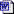 Дата редактирования: 12-02-2018 в 09:28Редактор Суханкина Анна НиколаевнаФевраль 2018